      ЯНВАРЬ 2014 ВЫПУСК №2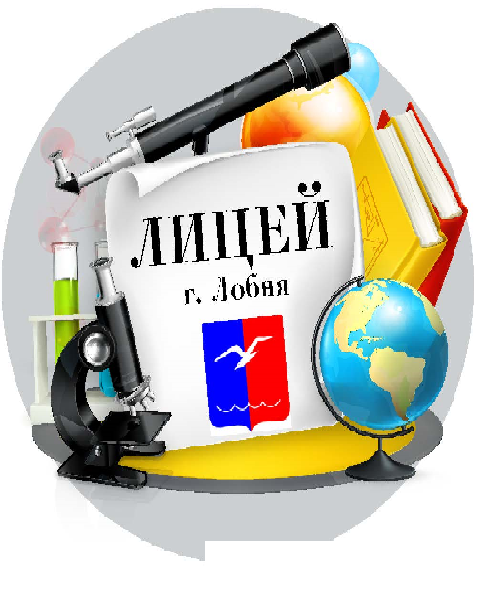 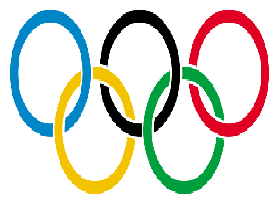 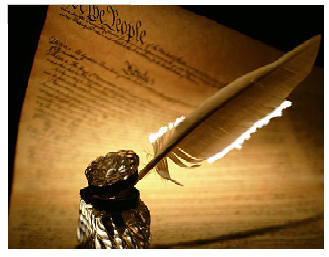 